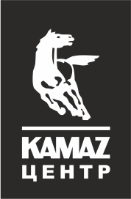 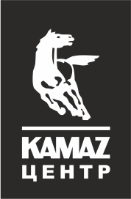 от                                             №                    на №                                        от                Уважаемые коллеги,Компания ООО «Боровичи Трак Сервис» официальный дилер ПОА «КАМАЗ» предлагает специальные условия по стоимости работ по текущему ремонту, диагностике и техническому обслуживанию грузовой техники KAMAZ: и спецтехники на базе KAMAZ:С уважением,Заместитель директора ООО «Боровичи Трак Сервис» 					В.Е. ТкачукМоб. тел.: +7(921) 201 29 39УслугиСтоимость  1 н/ч, руб. с НДССмазка шасси1 200,00Замена моторного масла в двигателе1 200,00Замена трансмиссионного масла в КПП и редукторах ведущих мостов1 200,00Ремонт тормозных систем на автомобиле1 200,00Электротехнические работы на автомобиле1 400,00Электротехническое работы на прицепной технике1 400,00Ремонт тормозных систем на прицепной технике1 200,00Выезд специалиста к автомобилю2 600,00Эвакуация автомобиля (за 1 км)110,00Кузовные работы на автомобиле1 200,00Выполнение работ по установке углов схождению колес1 200,00Слесарно-сварочные работы1 000,00Ремонт двигателя1 400,00Ремонт КПП и сцепления1 400,00Ремонт подвески автомобиля1 200,00Замена шкворней1 200,00Диагностика подвески автомобиля0,01Компьютерная диагностика двигателя1 400,00Диагностика электрооборудования1 400,00Диагностика пневмосистемы1 400,00Диагностика сцепления1 400,00Диагностика двигателя1 400,00Диагностика тормозной системы1 200,00Диагностика топливной системы1 200,00